HR Administration & Logistics 
Office Management 
Mid Career (5+ years of experience)HR Administration & Logistics 
Office Management 
Mid Career (5+ years of experience)HR Administration & Logistics 
Office Management 
Mid Career (5+ years of experience)HR Administration & Logistics 
Office Management 
Mid Career (5+ years of experience)Objective:To obtain a mid career position in prestigious organization, where I can utilize my skills and capabilities for the betterment of the organization and to devote myself for the growth and good reputation of the organization. Experience
Skill:
 Education:
First Name of Application CV No: 1666278Whatsapp Mobile: +971504753686 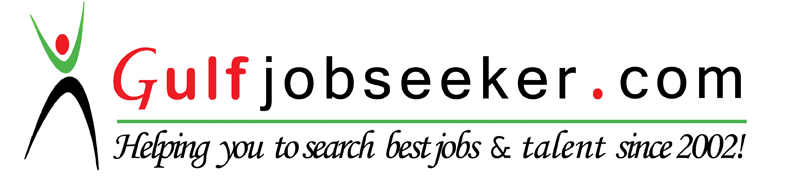 